KLASA: 400-02/23-02/02URBROJ: 366-03-23-1Osijek, 15. prosinca 2023.GODIŠNJI PROGRAM RADA I FINANCIJSKI PLAN LUČKE UPRAVE OSIJEK ZA 2024. GODINUSADRŽAJGodišnji program rada Uvod……………………………………………………………………………….3 Pokazatelji na kojima se zasniva izračun vlastitih i prihoda za posebne namjene..4Plan teretnog prometa……………………………………………………...4Plan putničkog prometa………………………………………………...….4Plan prihoda od naknade za koncesiju……………………………………..5Plan prihoda od najma i zakupa na lučkom području……………………...5Plan prihoda od pristojbe za vez na pristaništima………….….…………...5Strateški ciljevi u radu Lučke uprave Osijek i  planirani investicijski projekti…....5Ostale aktivnosti……………………………………………………………………6Financijski planPlan prihoda i rashoda……………………………………………………………...6Plan prihoda po računskom planu………………..………………………...6Plan rashoda po računskom planu………………..………………………...7Obrazloženje financijskog plana…………………………………………………...14Na temelju članka 11. stavak 1. točka 11. Uredbe o upravljanju i vođenju poslova lučkih uprava unutarnjih voda (NN 33/23)  te Odluke o proglašenju Državnog proračuna Republike Hrvatske za 2024. godinu i projekcije za 2025. i 2026. godinu, Klasa: 011-02/23-02/106, Ubroj: 71-10-01/1-23-2 od 07. prosinca 2023. (NN 149/23), ravnateljica Lučke uprave Osijek predlaže:GODIŠNJI PROGRAM RADA I FINANCIJSKI PLAN LUČKE UPRAVE OSIJEKZA 2024. GODINU GODIŠNJI PROGRAM RADAUvod Lučka uprava je javna ustanova upisana u registar ustanova pri Trgovačkom sudu u Osijeku i u registar proračunskih korisnika pri Ministarstvu financija.Na financijsko poslovanje u 2024. godini primjenjivati će se sljedeći propisi:Zakon o proračunu (NN 144/21),Zakon o izvršavanju državnog proračuna Republike Hrvatske za 2024. godinu (NN 149/23)Zakon o fiskalnoj odgovornosti (NN 111/18 i 83/23),Pravilnik o načinu i uvjetima izvršavanja državnog proračuna te o načinu povrata sredstava u državni proračun i vođenja evidencija o povratu sredstava (48/11 i 126/17), Pravilnik o utvrđivanju proračunskih i izvanproračunskih korisnika državnog proračuna i proračunskih i izvanproračunskih korisnika proračuna jedinica lokalne i područne (regionalne) samouprave te o načinu vođenja registra proračunskih i izvanproračunskih korisnika (NN 128/09, 142/14, 23/19 i 83/21), Pravilnik o proračunskom računovodstvu i Računskom planu (NN 124/14, 115/15, 87/16, 3/18, 126/19 i 108/20)Pravilnik o proračunskim klasifikacijama (NN 26/10, 120/13 i 1/20), Naputak o načinu uplaćivanja prihoda proračuna, obveznih doprinosa, te prihoda za financiranje drugih javnih potreba.Odredbama Zakona o plovidbi i lukama unutarnjih voda ( NN 144/21) određeno je da se djelatnost Lučke uprave financira iz prihoda koji čine:1. lučke naknade (naknade za koncesije i lučke pristojbe)2. sredstva iz državnog proračuna te proračuna jedinica lokalne i područne (regionalne)    samouprave3. ostali prihodi (prihodi od kamata, tečajnih razlika, prihodi od prodaje imovine i ostali    nespomenuti prihodi)Projekti i ostale aktivnosti koji se planiraju realizirati temelje se na sljedećem:ovlastima i nadležnostima propisanim u zakonskim i podzakonskim aktimaStrateškom planu MMPI Prostornom planu Osječko-baranjske županijeProjekti su u skladu sa Strategijom prometnog razvoja RH 2017- 2030 kao i sa Strategijom razvitka riječnog prometa u Republici Hrvatskoj za razdoblje 2022-2032.Lučka uprava donosi godišnji Operativni program građenja i modernizacije lučkih građevina i Operativni program održavanja lučkih građevina, te Godišnji program rada i financijski plan. Operativni programi dostavljaju se na suglasnost MMPI.Metodologija izrade financijskog planaZakonom o proračunu, financijski plan je akt kojim su utvrđeni njegovi prihodi i primici te rashodi i izdaci u skladu s proračunskim klasifikacijama. Financijski plan proračunskog korisnika sastoji se od plana za proračunsku godinu i projekcija za sljedeće dvije godine te sadrži opći i posebni dio i obrazloženje financijskog plana.Opći dio financijskog plana proračunskog korisnika sadrži:– sažetak Računa prihoda i rashoda i Računa financiranja– Račun prihoda i rashoda i Račun financiranja.Posebni dio financijskog plana proračunskog korisnika sastoji se od plana rashoda i izdataka iskazanih po izvorima financiranja i ekonomskoj klasifikaciji, raspoređenih u programe koji se sastoje od aktivnosti i projekata.Obrazloženje financijskog plana proračunskog korisnika sastoji se od obrazloženja općeg dijela financijskog plana i obrazloženja posebnog dijela financijskog plana proračunskog korisnika.Obrazloženje općeg dijela financijskog plana proračunskog korisnika sadrži obrazloženje:– prihoda i rashoda, primitaka i izdataka i– prijenosa sredstava iz prethodne godine i prijenosa sredstava u sljedeću godinu za proračunske korisnike državnog proračuna.Uz obrazloženje općeg dijela financijskog plana, u obrazloženju financijskog plana navodi se i prikaz stanja ukupnih i dospjelih obveza za proračunske i izvanproračunske korisnike državnog proračuna.Obrazloženje posebnog dijela financijskog plana proračunskog korisnika sastoji se od obrazloženja programa koje se daje kroz obrazloženje aktivnosti i projekata zajedno s ciljevima i pokazateljima uspješnosti iz akata strateškog planiranja i godišnjeg plana rada.Prijedlog financijskog plana Lučke uprave Osijek za 2024. godinu s projekcijama za 2025. i 2026. godinu Upravno vijeće usvojilo je na svojoj XXXIX. sjednici održanoj 22. rujna 2023. godine.Godišnji program rada i financijski plan Lučke uprave Osijek za 2024. godinu sadrži:Plana prihoda i rashodaObrazloženja financijskog planaPrihodi i rashodi iskazuju se uz primjenu modificiranog računovodstvenog načela nastanka događaja.Modificirano računovodstveno načelo nastanka događaja znači da se:ne iskazuje rashod amortizacije nefinancijske dugotrajne imovinene iskazuju prihodi i rashodi uslijed promjena vrijednosti nefinancijske imovineprihodi priznaju u izvještajnom razdoblju u kojem su postali raspoloživi i pod uvjetom da se mogu izmjeritirashodi priznaju na temelju nastanka poslovnog događaja (obveza) i u izvještajnom razdoblju na koje se odnose, neovisno o plaćanjurashodi za utrošak kratkotrajne nefinancijske imovine priznaju se u trenutku nabave i u visini njene nabavne vrijednostiSukladno svemu navedenom Lučka uprava Osijek sastavlja financijski plan u kojem u prihode i rashode iskazuje sve stavke sukladno računovodstvenim načelima. 1.2. Pokazatelji na kojima se zasniva izračun vlastitih i prihoda za posebne namjene 1.2.1. Plan teretnog prometaPlan teretnog prometa u luci Osijek u 2024. godini iznosi 116.300 tona. Prihodi od pristojbi za uporabu obale računaju se temeljem prosječne cijene za pretovar po toni što iznosi 0,27 eura/t. 1.2.2. Plan putničkog prometaPrihodi od putničkih brodova temelje se na prosječnom broju putnika odnosno 100 putnika po brodu. Pristojba za putničke brodove naplaćuje se u iznosu od 2 eura/putnik. Po podacima koji su raspoloživi u trenutku izrade financijskog plana, u 2024. godini očekuje se dolazak 15-ak putničkih brodova, a točniji podaci bit će dostupni u siječnju 2024. godinePored toga planiran je i prihod po osnovi pristojbe za korištenje turističkog pristaništa u Parku prirode Kopački rit. Planirani prihod je temeljen na bazi 32.000 putnika, a visina pristojbe iznosi 0,27 eura po putniku.1.2.3. Plan prihoda od naknade za koncesijuLučka uprava Osijek u 2024. godini ima  jednog koncesionara s kojim je potpisan Ugovor o Koncesiji do 2036. godine. Temeljem postojećeg Ugovora za koncesiju planira se prihod u iznosu od 15.000,00 EUR za fiksni dio koncesije te varijabilni dio temeljem ostvarenog prometa. Varijabilni dio koncesijske naknade se planira u iznosu 7.000 eura.1.2.4. Plan prihoda od najma i zakupa na lučkom područjuPo osnovi ugovora o najmu sklopljenim sa tvrtkom Hopa d.o.o. u 2024. godini planiraju se prihodi u iznosu od 1.961 eura, a po ugovoru o zakupu zemljišta na lučkom području sklopljenim sa Obrtom za poljoprivredu Durus, planirani prihodi iznose 7.178 eura.1.2.5. Plan prihoda od pristojbe za vez na pristaništimaLučka uprava Osijek ima otvorena tri pristaništa na kojima naplaćuje pristojbe za vez. Pristaništem Zimska luka temeljem odobrenja upravlja Motonautički klub Drava. Planirani prihod temelji se na 332 plovila na vezu kao što je bilo u 2023. godini. Sportsko pristanište Neptun otvoreno je u 2014. godini, a u 2023.godini imali su 67 plovila na vezu. Za 2024. godinu planiran je prihod na osnovu istog broja plovila. Sportsko pristanište Retfala završeno je u 2015. godini, a u 2023.godini imali su 72 plovila na vezu. Za 2024. godinu planiran je prihod na osnovu istog broja plovila.  U 2024. godina planirano je otvaranje pristaništa u Nemetinu sa ukupno 40 vezova.Temeljem gore navedenog planira se vez 511 plovila na svim pristaništima.Pregled planskih parametara za izračun namjenskih i vlastitih prihoda u 2024.Tablica 1. Pregled planskih parametara za izračun vlastitih i namjenskih prihoda u 2024. godini  1.3. Strateški ciljevi u radu Lučke uprave Osijek i planirani investicijski projektiOpći ciljevi koji se postavljaju pred Lučku upravu Osijek su povećanje iskoristivosti lučkog područja s ciljem generiranja prihoda od koncesija i stvaranje mogućnosti za dolazak što većeg broja putničkih brodova što donosi i nove vrijednosti gospodarstvu grada i regije. Kratkoročni i srednjoročni ciljevi koje Lučka uprava Osijek planira postići su:razvoj infrastrukture na području luke za pretovar tereta izgradnja pristaništarealizacija projekta Izgradnja terminala za pretovar rasutih tereta tekuće i investicijsko održavanje lučkih građevina Ciljevi navedeni pod a) planiraju se postići provođenjem aktivnosti obrazloženih u točki 3. Obrazloženje financijskog plana tablica Pregled kapitalnih aktivnosti u 2024. godini. Cilj naveden pod b) planira se postići realizacijom planiranih radova na izgradnji terminala za pretovar rasutih tereta.Radovi na izgradnji terminala započeli su u veljači 2023. godine.Cilj naveden pod c) planira se postići provođenjem aktivnosti obrazloženih u točki 3. Obrazloženje financijskog plana tablica Pregled aktivnosti tekućeg održavanja u 2024. godini.1.4. Ostale aktivnosti Ostale aktivnosti uključuju:izrada novih te praćenje i usklađivanje postojećih pravilnika i ostalih akata Lučke uprave sa zakonskom regulativom,suradnja s državnim tijelima u provođenju ciljeva razvoja Lučke uprave,suradnja s regionalnim i lokalnim tijelima u cilju unapređenja razvoja putničkog prometa i sportskih pristaništa,kvalitetna suradnja s koncesionarom i korisnicima luke radi poboljšanja kvalitete usluge i boljeg iskorištavanja potencijala luke,suradnja s drugim lučkim upravama i lukama putem raznih udruženja radi razmjene i stjecanja iskustva i novih znanja.FINANCIJSKI PLANPlan prihoda i rashodaPlan prihoda po računskom planuTablica 2. Plan prihoda po računskom planuPlan rashoda po računskom planuTablica 3. Plan rashoda po računskom planuObrazloženje plana rashoda Ukupno planirani rashodi za 2024. godinu obuhvaćaju sljedeće rashode:31 RASHODI ZA RADNIKE - odnose se na plaće, doprinose na plaću i ostale rashode za radnike  (regres, božićnica,..). 32 MATERIJALNI RASHODI: naknade troškova radnicima - odnose se na službena putovanja, prijevoz na rad, stručno usavršavanje i sl. naknade članovima upravnog vijeća - obuhvaća naknade za rad članova upravnog vijeća te naknade putnih troškova članova upravnog vijećarashodi za usluge - čine ih rashodi za telefon, poštarinu, usluge tekućeg i investicijskog održavanja lučkih građevina i opreme, intelektualne usluge, računalne usluge i ostale nespomenute usluge rashodi za materijal i energiju obuhvaćaju rashode za uredski materijal, materijal za čišćenje, stručnu literaturu, dizel gorivo za službeni auto i benzin za službeni čamac te rashode za sitni inventar i auto-gume ostali nespomenuti materijalni rashodi - obuhvaćaju premije osiguranja, reprezentaciju, članarinu Zajednici lučkih upravausluge tekućeg i investicijskog održavanja34 FINANCIJSKI RASHODI – odnose se na rashode za kamate, bankarske usluge te na ostale financijske rashode.41 RASHODI ZA NABAVU NEPROIZVEDENE DUGOTRAJNE IMOVINE odnose se na rashode za nabavu zemljišta.42 RASHODI ZA NABAVU PROIZVEDENE DUGOTRAJNE IMOVINE – ovdje su uključeni rashodi za kapitalna ulaganja.OBRAZLOŽENJE FINANCIJSKOG PLANAA810068 – Administracija i upravljanjeOvom aktivnosti osiguravaju se nužna sredstva za troškove plaća i ostalih troškova zaposlenih. Također, na aktivnosti se planiraju sredstva za pokriće materijalnih rashoda koji nastaju u redovnom poslovanju kao što su troškovi pošte, prijevoza, uredskog materijala, službenih putovanja, intelektualnih usluga i slično. Od ukupno planiranih sredstava u 2024. godini, 57% namijenjeno je za plaće i ostale rashode za zaposlene.A810069 – Gradnja i održavanjeGradnja - aktivnost se provodi svake godine i temelji se na ulaganju u lučku infrastrukturu u cilju kvalitativnog i tehnološkog osuvremenjivanja luke Osijek kako bi se što kvalitetnije udovoljilo postojećoj i očekivanoj transportnoj potražnji na unutarnjim vodama. Operativnim programom Lučke uprave Osijek želi se modernizirati luka Osijek i lučko područje u tehničko tehnološkom smislu kroz rekonstrukciju postojećih i izgradnju novih lučkih kapaciteta  u luci.Pregled kapitalnih aktivnosti u 2024. godini:Održavanje - aktivnost se provodi svake godine i uključuje poslove održavanja lučke infrastrukture  u javnoj luci i pristaništima na rijeci Dravi. U 2024. godini planiran je iznos od 507.963 eura.Projekti u okviru aktivnosti gradnja i održavanje detaljno će se obrazložiti u Operativnom programu građenja i modernizacije i Operativnom programu održavanja lučkih građevina koji će se donijeti po dobivanju suglasnosti ministra mora, prometa i infrastrukture na Godišnji program rada i financijski plan Lučke uprave Osijek. T810089 – Program Konkurentnost i kohezija 2021.-2027. - Izgradnja terminala za pretovar rasutih tereta u luci OsijekUgovor za projekt  »Izgradnja terminala za pretovar rasutih tereta u luci Osijek« potpisan je 10. svibnja 2017. godine, a njime se planira postići povećanje udjela riječnog prometa u odnosu na željeznički i cestovni promet u Republici Hrvatskoj, revitalizacija gospodarstva i ravnomjeran razvoj regija u Hrvatskoj, smanjenje zagušenja u centru grada Osijeka i sprječavanje mogućeg ekološkog zagađenja, poboljšanje prometne produktivnosti i intermodalnih kapaciteta. Cilj ovog projekta je da Lučka uprava Osijek postane prva hrvatska luka unutarnjih voda bazenskog tipa i prva koja će imati usvojene europske standarde poslovanja te tako postati snažna logistička podrška ekonomiji Istočne Hrvatske. Projekt uključuje izgradnju terminala za pretovar rasutih tereta u luci Osijek (obalne građevine dužine 240m s dva veza, pristupna cesta, željeznički kolosijeci i kranska staza, usipni koš i uređaji za pretovar te lučka infrastruktura), nadzor nad gradnjom i reviziju projekta.  Ukupna vrijednost projekta KK.07.3.1.01.0001 »Izgradnja terminala za pretovar rasutih tereta u luci Osijek« iznosi 268.121.553 kuna odnosno 249.008.151 kuna bespovratnih sredstava. Radovi na izgradnji terminala za pretovar rasutih tereta u luci Osijek započeli su u veljači 2023. godine. Obzirom da 31. prosinca 2023. godine prestaje mogućnost financiranja projekta u okviru programa OPKK 2014.-2020., projekt ide u faziranje te će se u 2024. godini financirati unutar programa Konkurentnost i kohezija 2021.-2027.Od ukupno planiranih sredstava za razdoblje 2024. godini 99% odnosi se na troškove građevinskih radova i nadzora nad izvođenjem radova, a 1 % na troškove upravljanja projektom te troškove promidžbe i vidljivosti.K810091 – NPOO - C1.4. R3-I4 Opremanje luka i pristaništa infrastrukturom za zbrinjavanje otpadaRealizacijom ovoga projekta, Lučka uprava Osijek pridonijet će zaštiti okoliša pružanjem usluge prikupljana otpada s plovila te unaprijediti razvoj lučkog sustava na unutarnjim vodama. Plovilima koja pristaju na području luke Osijek želi se omogućiti dodatna usluga uz već postojeće usluge koje se pružaju na području luke i pridonijeti zaštiti okoliša kroz kontrolirano prikupljanje otpada s plovila, poštujući sve relevantne ekološke propise.Cilj projekta je definirati obuhvat projekta opremanja luke Osijek infrastrukturom za prihvat i zbrinjavanje otpada s plovila, na području nadležnosti Lučke uprave Osijek, a u cilju provedbe reforme unutarnje plovidbe kroz Nacionalni program oporavka i otpornosti.Od ukupno planiranih sredstava u 2024. godini 97% odnosi se na troškove građevinskih radova, a 3 % na troškove nadzora  nad izvođenjem radova.T810094 – CEF- izrada projektne dokumentacije za projekt: Južna obala u luci Osijek – izgradnja i rekonstrukcija infrastrukture   Luka Osijek nalazi se na sveobuhvatnoj TEN-T mreži i jedina je luka od strateškog značaja za državu koja je smještena na rijeci Dravi. Implementacijom ovog Projekta očekuje se izgradnja i modernizacija osnovne lučke infrastrukture. Projekt se sastoji od četiri faze za koje je potrebno izraditi izvedbene projekte, izvršiti kontrolu projekata te ishoditi zasebne građevinske dozvole po fazama (I. faza: Izgradnja lučke infrastrukture, II. faza: Kontejnerski terminal u dužini 330 m, III. faza: RO-RO terminal u dužini od 150 m, IV. faza: Rekonstrukcija vertikalne i kose obale u dužini od 410 m). Projekt je sufinanciran kroz CEF 2 Transport - Projects on the Comprehensive Network – Cohesion envelope (CEF-T-2022-COMPCOEN). Projekt se odnosi na pripremu projektno-tehničke dokumentacije te uključuje sljedeće aktivnosti: upravljanje projektom, izrada i obrada geodetskih i geotehničkih podloga, izrada prometno-tehnološkog elaborata, priprema dokumentacije za izgradnju južne obale, usluge promidžbe i vidljivosti.Cilj projekta je izgraditi i modernizirati lučku infrastrukturu u nadležnosti Lučke uprave Osijek.Od ukupno planiranih sredstava u 2024. godini, 99% odnosi se na troškove za izradu projektno-tehničke dokumentacije, a 1 % na troškove promidžbe i vidljivosti, troškove osoblja te troškove nabave računala. U 2023. godini zaprimljen je predujam u iznosu od 744.905,50 eura.      Ravnateljica                       dr.sc. Iva Horvat, dipl.iur.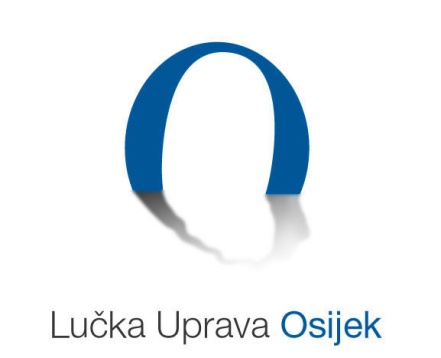       JU Lučka uprava OsijekPort authority / Hafenamt Osijek, Croatia      JU Lučka uprava Osijek Šetalište kardinala F. Šepera 631000 Osijek, HRVATSKAOIB 78159614650tel: 031/250-340; fax: 031/ 213-340e-mail: info@port-osijek.hrwww.port-osijek.hrOpisPlanirano 2024.Pretovaren teret ( u tonama ) - luka i tovarište116.300Broj putnika iskrcanih na putničkom pristaništu1.500Broj putnika iskrcanih na turističkom pristaništu32.000Broj plovila vezanih na sportskim pristaništima ( Zimska luka, Neptun,Retfala, Nemetin)511Ugovor o najmu i zakupu javnog vodnog dobra2IZVORRAČUNOPISPlan 2023.Plan 2024.1167111Prihodi iz nadležnog proračuna za financiranje rashoda poslovanja732.066867.7221167121Prihodi iz nadležnog proračuna za financiranje rashoda za nabavu nefinancijske imovine2.762.9713.547.52711UKUPNO 113.495.0374.415.2491267111Prihodi iz nadležnog proračuna za financiranje rashoda poslovanja45.77136.7711267121Prihodi iz nadležnog proračuna za financiranje rashoda za nabavu nefinancijske imovine657.5742.036.03512UKUPNO 12703.3452.072.806316615Prihodi od pruženih usluga10.0007.00031DONOSDonos neutrošenih prihoda iz prethodne godine20.60225.29331ODNOSOdnos/prijenos neutrošenih prihoda u slijedeću godinu25.293-24.33031UKUPNO 315.3097.96343642191200Koncesijske naknade temeljem Zakona o plovidbi i lukama unutarnjih voda 23.22622.0004365148Ostale naknade i pristojbe za posebne namjene116.796118.00043DONOSDonos neutrošenih prihoda iz prethodne godine184.549144.31243ODNOSOdnos/prijenos neutrošenih prihoda u slijedeću godinu-144.312-127.44043UKUPNO 43180.259156.87251632311700Tekuće pomoći od institucija i tijela EU - ostalo400.000 51632411700Kapitalne pomoći od institucija i tijela EU - ostalo387.000 51DONOSDonos neutrošenih prihoda iz prethodne godine051ODNOSOdnos/prijenos neutrošenih prihoda u slijedeću godinu-400.00051UKUPNO 51387.000526361Tekuće pomoći proračunskim korisnicima iz proračuna koji im nije nadležan3.318052DONOSDonos neutrošenih prihoda iz prethodne godine0052ODNOSOdnos/prijenos neutrošenih prihoda u slijedeću godinu0052UKUPNO 513.3180559632310559Tekuće pomoći od institucija i tijela EU – ostale refundacije010.000559632410559Kapitalne pomoći od institucija i tijela EU - ostale refundacije0302.000559UKUPNO 5590312.000562632310562Tekuće pomoći od institucija i tijela EU - CF262.725117.725562632410562Kapitalne pomoći od institucija i tijela EU - CF9.694.4269.362.931562UKUPNO 5629.957.1519.480.656581632310581Tekuće pomoći od institucija i tijela EU - Mehanizam za 
oporavak i otpornost 00581632410581Kapitalne pomoći od institucija i tijela EU -  Mehanizam za 
oporavak i otpornost 100155.625581UKUPNO 581100155.625UKUPNO 51319 PO SVIM IZVORIMA14.344.51916.988.171A/K/TIZVFPKTONAZIVPlan 2023.Plan 2024.RKP 51319RKP 51319RKP 51319RKP 51319Javna ustanova Lučka uprava Osijek14.344.51916.988.171A810068Administracija i upravljanje 439.207464.100A8100681131272.220209.200A81006811311180.471172.000A8100681104523111Plaće za redovan rad145.290170.000A8100681104523113Plaće za prekovremeni rad1.6852.000A810068113126.3808.200A8100681104523121Ostali rashodi za zaposlene 6.3808.200A8100681131327.11629.000A8100681104523132Doprinosi za obvezno zdravstveno osiguranje27.11629.000A810068113291.749103.300A810068113216.0747.900A8100681104523212Naknade za prijevoz, za rad na terenu i odvojeni život3.4204.000A8100681104523213Stručno usavršavanje zaposlenika2.6543.900A8100681132210.9817.900A8100681104523221Uredski materijal i ostali materijalni rashodi3.3273.900A8100681104523223Energija01.000A8100681104523225Sitni inventar i auto gume5.6543.000A8100681104523227Službena, radna i zaštitna odjeća i obuća2.0000A8100681132336.48627.000A8100681104523231Usluge telefona, pošte i prijevoza5.7874.000A8100681104523232Usluge tekućeg i investicijskog održavanja7.3095.000A8100681104523236Zdravstvene i veterinarske usluge2.6542.500A8100681104523237Intelektualne i osobne usluge5.6185.000A8100681104523238Računalne usluge7.3097.500A8100681104523239Ostale usluge7.8093.000A8100681132938.20860.500A8100681104523291Naknade za rad predstavničkih i izvršnih tijela, povjerenstava i slično32.21727.500A8100681104523292Premije osiguranja5.99110.000A8100681104523294Članarine i norme023.000A810068114208.000A8100681142208.000A8100681104524221Uredska oprema i namještaj08.000A810068433153.83359.000A8100684331137.56042.000A8100684304523111Plaće za redovan rad36.22341.000A8100684304523113Plaće za prekovremeni rad1.3271.000A810068433128.97310.000A8100684304523121Ostali rashodi za zaposlene 8.97310.000A810068433137.3007.000A8100684304523132Doprinosi za obvezno zdravstveno osiguranje7.3007.000A8100684332101.43574.000A810068433215.3096.500A8100684304523211Službena putovanja4.6455.000A8100684304523212Naknade za prijevoz, za rad na terenu i odvojeni život01.000A8100684304523214Ostale naknade troškova zaposlenima664500A8100684332217.13610.500A8100684304523221Uredski materijal i ostali materijalni rashodi5.4913.000A8100684304523223Energija8.6454.500A8100684304523225Sitni inventar i auto gume3.0002.000A8100684304523227Službena, radna i zaštitna odjeća i obuća01.000A8100684332347.45241.000A8100684304523231Usluge telefona, pošte i prijevoza6.3185.000A8100684304523232Usluge tekućeg i investicijskog održavanja2.6545.000A8100684304523234Komunalne usluge2.6363.000A8100684304523237Intelektualne i osobne usluge18.27213.000A8100684304523238Računalne usluge7.3005.000A8100684304523239Ostale usluge10.27210.000A8100684332931.53816.000A8100684304523292Premije osiguranja3.9662.000A8100684304523293Reprezentacija3.3184.000A8100684304523294Članarine i norme13.2721.000A8100684304523295Pristojbe i naknade3.9824.000A8100684304523299Ostali nespomenuti rashodi poslovanja7.0005.000A81006843342.4202.600A81006843342133100A8100684304523423Kamate za primljene kredite i zajmove od kreditnih i ostalih financijskih institucija izvan javnog sektora133100A810068433432.2872.500A8100684304523431Bankarske usluge i usluge platnog prometa398400A8100684304523432Negativne tečajne razlike i razlike zbog primjene valutne klauzule398100A8100684304523433Zatezne kamate664500A8100684304523434Ostali nespomenuti financijski rashodi8271.500A81006843429.2998.000A810068434229.2998.000A8100684304524221Uredska oprema i namještaj3.6543.000A8100684304524222Komunikacijska oprema2.9912.000A8100684304524223Oprema za održavanje i zaštitu2.6543.000A810069Gradnja i održavanje2.752.5332.883.019A8100691132421.441539.817A81006911323421.441539.817A8100691104523232Usluge tekućeg i investicijskog održavanja371.624500.000A8100691104523237Intelektualne i osobne usluge49.81739.817A810069114113.27213.272A8100691141113.27213.272A8100691104524111Zemljište13.27213.272A81006911422.295.9212.308.695A810069114212.295.9212.308.695A8100691104524214Ostali građevinski objekti2.295.9212.308.695A81006931325.3097.963A810069313235.3097.963A8100693104523232Usluge tekućeg i investicijskog održavanja5.3097.963A810069434113.27213.272A8100694341113.27213.272A8100694304524111Zemljište13.27213.272A81006952323.3180A810069523233.3180A8100695204523232Usluge tekućeg i investicijskog održavanja3.3180K810072OP Konkurentnost i kohezija, prioritetna os 7. Povezanost i mobilnost - Izgradnja terminala za pretovar rasutih tereta u luci Osijek11.137.6790K810072113238.4050K8100721132338.4050K8100721104523237Intelektualne i osobne usluge38.405K8100721142438.7780K81007211421438.7780K8100721104524214Ostali građevinski objekti438.778K81007212313.9820K810072123113.3180K8100721204523111Plaće za redovan rad3.318K810072123136640K8100721204523132Doprinosi za obvezno zdravstveno osiguranje664K810072123241.7890K810072123223980K8100721204523221Uredski materijal i ostali materijalni rashodi398K8100721232341.3910K8100721204523231Usluge telefona, pošte i prijevoza199K8100721204523237Intelektualne i osobne usluge41.192K8100721242657.5740K81007212421657.5740K8100721204524214Ostali građevinski objekti657.574K8100725623122.5630K81007256231118.8470K81007256204523111Plaće za redovan rad18.847K8100725623133.7160K81007256204523132Doprinosi za obvezno zdravstveno osiguranje3.716K81007256232240.1620K8100725623222.3890K81007256204523221Uredski materijal i ostali materijalni rashodi2.389K810072562323237.7730K81007256204523231Usluge telefona, pošte i prijevoza1.062K81007256204523237Intelektualne i osobne usluge236.711K810072562429.694.4260K8100725624219.694.4260K81007256204524214Ostali građevinski objekti9.694.426T810089Program Konkurentnost i kohezija 2021.-2027. - Izgradnja terminala za pretovar rasutih tereta u luci Osijek012.102.927T8100891132013.405T81008911323013.405T8100891104523237Intelektualne i osobne usluge13.405T81008911420929.060T810089114210929.060T8100891104524214Ostali građevinski objekti929.060T810089123103.982T8100891231103.318T8100891204523111Plaće za redovan rad3.318T810089123130664T8100891204523132Doprinosi za obvezno zdravstveno osiguranje664T8100891232016.789T810089123220398T8100891204523221Uredski materijal i ostali materijalni rashodi398T81008912323016.391T8100891204523231Usluge telefona, pošte i prijevoza199T8100891204523237Intelektualne i osobne usluge16.192T810089124201.659.035T8100891242101.659.035T8100891204524214Ostali građevinski objekti1.659.035T81008956231022.563T810089562311018.847T81008956204523111Plaće za redovan rad18.847T81008956231303.716T81008956204523132Doprinosi za obvezno zdravstveno osiguranje3.716T81008956232095.162T81008956232202.389T81008956204523221Uredski materijal i ostali materijalni rashodi2.389T810089562323092.773T81008956204523231Usluge telefona, pošte i prijevoza1.062T81008956204523237Intelektualne i osobne usluge91.711T8100895624209.362.931T8100895624219.362.931T81008956204524214Ostali građevinski objekti9.362.931K810091NPOO - C1.4. R3-I4 Opremanje luka i pristaništa infrastrukturom za zbrinjavanje otpada - LU Osijek15.100193.125K810091114215.00037.500K8100911142115.00037.500K8100911104524214Ostali građevinski objekti15.00037.500K81009158142100155.625K810091581421100155.625K81009158104524214Ostali građevinski objekti100155.625T810094CEF- izrada projektne dokumentacije za projekt: Južna obala u luci Osijek – izgradnja i rekonstrukcija infrastrukture   1.345.000T81009411322.000T810094113232.000T8100941104523233Usluge promidžbe i informiranja1.000T8100941104523237Intelektualne i osobne usluge1.000T8100941142251.000T810094114261.000T8100941104524221Uredska oprema i namještaj1.000T81009411426250.000T8100941104524264Ostala  nematerijalna proizvedena imovina250.000T810094123112.000T8100941231110.000T8100941204523111Plaće za redovan rad10.000T810094123132.000T8100941204523132Doprinosi za obvezno zdravstveno osiguranje2.000T81009412324.000T810094123234.000T8100941204523233Usluge promidžbe i informiranja2.000T8100941204523237Intelektualne i osobne usluge2.000T8100941242377.000T810094124262.000T8100941204524221Uredska oprema i namještaj2.000T81009412426375.000T8100941204524264Ostala  nematerijalna proizvedena imovina375.000T81009451316.000T810094513115.000T8100945104523111Plaće za redovan rad5.000T810094513131.000T8100945104523132Doprinosi za obvezno zdravstveno osiguranje1.000T81009451324.000T810094513234.000T8100945104523233Usluge promidžbe i informiranja2.000T8100945104523237Intelektualne i osobne usluge2.000T8100945142377.000T810094514262.000T8100945104524221Uredska oprema i namještaj2.000T81009451426375.000T8100945104524264Ostala  nematerijalna proizvedena imovina375.000T810094559316.000T8100945593115.000T81009455904523111Plaće za redovan rad5.000T8100945593131.000T81009455904523132Doprinosi za obvezno zdravstveno osiguranje1.000T810094559324.000T8100945593234.000T81009455904523233Usluge promidžbe i informiranja2.000T81009455904523237Intelektualne i osobne usluge2.000T81009455942302.000T8100945594262.000T81009455904524221Uredska oprema i namještaj2.000T810094559426300.000T81009455904524264Ostala  nematerijalna proizvedena imovina300.000KontoNazivPlan 2024.31Rashodi za zaposlene318.74532Materijalni rashodi864.43634Financijski rashodi2.60041Rashodi za nabavu neproizvedene dugotrajne imovine26.54442Rashodi za nabavu proizvedene dugotrajne imovine15.775.846UKUPNO16.988.171OPIS PROJEKTAPlan
2024.Intermodalna infrastruktura zapadnog dijela luke Osijek– radovi na I. fazi izgradnje409.070Izgradnja pristaništa Donji grad1.400.000Izgradnja pristaništa Pitomača130.000Izgradnja pristaništa Labov u Nardu2.000Izgradnja pristaništa Nemetin2.000Izgradnja  pristaništa Šoderica u općini Drnje (izrada glavnog projekta i radovi)25.625Izgradnja riječne marine u Osijeku (izrada klasifikacijske dokumentacije i radovi)75.000Izgradnja pristaništa Ješkovo u općini Gola10.000Izgradnja pristaništa Ferdinandovac (idejni projekt i elaborat zaštite okoliša, glavni projekt i radovi)50.000Izgradnja infrastrukture za skelu Križovec - Mursko Središće50.000Rekonstrukcija pristaništa Neptun u Osijeku155.000UKUPNO2.308.695